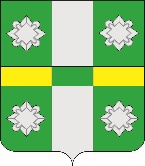 Российская ФедерацияАдминистрацияТайтурского городского поселенияУсольского муниципального района Иркутской областиРАСПОРЯЖЕНИЕОт 05.04.2022г.								№67-рр.п. ТайтуркаО проведении публичных слушаний по вопросу предоставления разрешения на условно-разрешенный вид использования земельного участкаВ связи с обращением гр. Рустамова Ильхама Бехбуд-Оглы по вопросу предоставления разрешения на условно-разрешенный вид использования  земельного участка площадью 520 кв.м., расположенного по адресу: Иркутская область, Усольский район, д. Буреть, ул. Трактовая, 6а, в соответствии ст.39 «Градостроительного кодекса Российской Федерации» № 191-ФЗ от 29.12.2004г., руководствуясь Правилами землепользования и застройки Тайтурского городского поселения Усольского муниципального района Иркутской области, утвержденными Решением Думы №18 от 26.12.2012г., в редакции Решения Думы Тайтурского городского поселения Усольского муниципального района Иркутской области от 24.02.2022г. № 191, Положения об организации и проведении общественных обсуждений или публичных слушаний по вопросам градостроительной деятельности на территории Тайтурского муниципального образования, утвержденного Решением Думы городского поселения Тайтурского муниципального образования № 55 от 31.10.2018г. с изменениями от 27.11.2019г. № 97 и ст. 16, 23, 46 Устава Тайтурского городского поселения Усольского муниципального района Иркутской области:1. Провести 19 апреля 2022г. в 10.00 часов в д. Буреть публичные слушания по вопросу предоставления разрешения на условно-разрешенный вид использования  земельного участка площадью 520кв.м., расположенного по адресу: Иркутская область, Усольский район, д. Буреть, ул. Трактовая, 6а, с кадастровым № 38:16:000001:409 – «Магазины».2. Местом проведения публичных слушаний определить д. Буреть, ул. Молодежная, д. 19 кв. 5, кабинет администрации.3. Специалисту администрации по землепользованию и благоустройству организовать подготовку и проведение публичных слушаний.4. Ведущему специалисту по кадровым вопросам и делопроизводству опубликовать настоящее распоряжение, информацию о проведении публичных слушаний и заключение по результатам публичных слушаний в газете «Новости» и разместить на официальном сайте администрации Тайтурского городского поселения Усольского муниципального района Иркутской области в сети Интернет: http://taiturka.irkmo.ru/. Подготовил: специалист администрации по землепользованию и благоустройству _______ Е.Н. Соболева«___»_________2022 г.Согласовано: главный специалист администрации по юридическим вопросам и нотариальным действиям __________ О.В. Мунтян «___»_________2022 г.И.о. главы Тайтурского городского поселения Усольского муниципального района Иркутской области Е.А. Леонова